____________________________________________________________________________01.09.2018                                ст. Заглядино                        № 62 –пО внесении изменения в постановление  администрации МО Заглядинский сельсовет от 21.03.2018 г. № 20 – пВ соответствии с Федеральным  законом от 25.12.2008 г. №273 – ФЗ           «О противодействии коррупции», Указом Президента Российской Федерации от 29.06.2018 г. №378 «О национальном плане противодействия коррупции на 2018 – 2020 годы», руководствуясь статьей 27 Устава муниципального образования Заглядинский сельсовет:1. Внести в постановление администрации муниципального образования Заглядинский сельсовет от 21 марта 2018 №20 – п «Об утверждении муниципальной  целевой  программы «Противодействие коррупции в муниципальном образовании Заглядинский сельсовет на  2018-2020  годы»  следующее изменение: 1.1. Мероприятия муниципальной целевой программы на 2018 – 2020 годы изложить в новой редакции согласно приложению. 2. Контроль за исполнением настоящего постановления оставляю за собой3. Опубликовать постановление на официальном сайте администрации района.4. Распоряжение вступает в силу со дня его подписания.Глава  муниципального образования                                              Э.Н.Гарейшин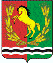 АДМИНИСТРАЦИЯМУНИЦИПАЛЬНОГО ОБРАЗОВАНИЯ ЗАГЛЯДИНСКИЙ СЕЛЬСОВЕТ АСЕКЕВСКОГО РАЙОНА ОРЕНБУРГСКОЙ ОБЛАСТИП О С Т А Н О В Л Е Н И Е